PENGEMBANGAN SUMBER DAYA APARATUR PADA DINAS KELAUTAN DAN PERIKANAN PROVINSI JAWA BARATOleh:
SONIA ANDRIANA132010023 

SKRIPSI Diajukan untuk memenuhi salah satu syarat menempuh ujian sidang sarjana program Strata Satu (S1)  pada Jurusan Ilmu Administrasi Negara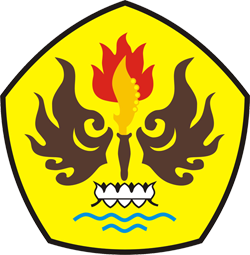 
FAKULTAS ILMU SOSIAL DAN ILMU POLITIK 
UNIVERSITAS PASUNDANBANDUNG2017